河南师范大学2022年博士招生考试远程笔试考生须知受疫情影响，为减少人员聚集，降低感染风险，保障考生身体健康，我校2022年博士研究生招生考试初试将采取线上笔试方式进行。考试采用“双机位”模式，以超星智慧考试系统为考试平台、腾讯会议系统为监考平台。请各位考生仔细阅读下文并提前做好准备。一、环境要求1、主机位要求（1）主机位设备要求为具有网络、前后摄像及音频输入输出功能的安卓或苹果手机。主机位摄像头会实时拍摄考生正面头像，考生须准备支架，将手机固定放置在考生的正前方，同时调整位置，保证双手可正常操作手机，且手机摄像头能拍摄到考生的正面照。考试期间须保证手机电量充足。（2）主机位手机建议同时具备WIFI及4G/5G移动数据两种网络连接方式，考试时同时开启。考生须提前测试主机位网络情况，若存在网络不稳定等问题，请务必提前处理，以确保考试时网络畅通稳定。（3）考生用主机位手机，安装超星学习通APP，并提前熟悉并了解其使用方法。正式考试时，须关闭手机中的微信、QQ等即时通讯软件或其他类似应用程序，确保考试期间主机位手机桌面除了考试系统界面外，不会出现任何其他应用程序界面。超星考试系统将自动检测手机屏幕切出系统界面的时间和次数，如达到一定的次数或时长将有可能被判定为作弊。2、辅机位要求（1）辅机位设备要求为带有网络、摄像及音频输入输出功能的智能手机或笔记本电脑或台式机。辅机位设备放置在考生45度角侧后方，用于监控考场环境。辅机位若使用智能手机，则建议配置手机支架；若使用笔记本，如笔记本内置摄像头分辨率有限，建议另配备外置摄像头，保证监考视频画面的清晰度；若使用台式电脑，除外置摄像头外，还需配备外置麦克风及音箱，考试时不允许使用耳麦。外置摄像头需配备支架，考试前需调整摄像头位置及角度，保证考生面部、上半身、手肘、主机位设备屏幕及答题纸等在监考视频画面中清晰可见。（2）辅机位设备建议具备有线网络、WIFI或4G/5G移动数据两种以上的网络连接方式，考试时同时开启。考生须提前测试辅机位网络情况，若存在网络不稳定等问题，请务必提前处理，以确保考试时网络畅通稳定。（3）考生在辅机位设备提前下载、安装最新版腾讯会议软件，并熟悉其使用方法。模拟演练和正式考试前，监考老师将以手机短信的方式告知考生进入腾讯会议的会议号及时间，考生在收到信息后需以“准考证号+姓名”的方式回复监考老师。（4）考生主要通过腾讯会议系统与监考老师进行交流，进入考试后，麦克风及声音要随时保持为打开状态，保障能够听到监考指令，同时监考老师能听到考场环境声音。3、考试环境要求考生须选择独立安静、光线明亮的房间，独自参加线上笔试考试。考试期间严禁他人进入或与外界交流，也不允许出现其他声音。考生面前桌子表面仅可摆放主机位手机、身份证、准考证、黑色签字笔、答题纸等考试相关用品，不得有其他无关物品。考生视频中所呈现的背景必须是真实环境，不允许使用虚拟背景或更换视频背景，不得开启视频美颜等功能。二、考试准备及演练1、考试账号及系统登录：考生凭准考证号及密码登录学习通，具体操作详见附件1。2、5月14日9:00-10:00、15:00-16:00，将组织所有考生进行博士初试模拟场的彩排演练。考生需提前半小时调试好主机位及辅机位设备，按照通知的会议号进入腾讯会议，并登录学习通APP，查看“首页”“考试”里面右上角的“考试列表”选择进入演练考试。除考试时长外，演练考试其他操作要求与正式考试相同，以达到最佳彩排效果。所有考生务必参加考试彩排演练，以测试软硬件设备及网络，同时熟悉考试流程及要求，正式考试前将没有时间给考生演练。考生无故失联或者不参加考前模拟演练等环节，导致正式考试过程中软硬件设备、网络及考生操作出现问题的，责任由考生自负。三、正式考试流程及要求1、候考2022年5月15日8:00（14:00），考生须再次确认硬件、网络、软件、环境、衣着等是否符合要求，手机信息、通话等功能以及相关软件是否已经关闭。提前将考试桌面清理干净，准备好考试期间需用到的证件以及材料，提前完成上卫生间等准备活动。考生要确保五官（眉、眼、耳、鼻、口）清晰可见，不得故意遮蔽面部、耳朵等部位。考生不得佩戴墨镜、口罩、耳机、饰品、帽子等，以保证身份确认及考试全程实时监控的有效性。8:30（14:30）之前考生要做好考试准备，主机位成功登录考试通APP、辅机位进入腾讯会议室等候考试。候考期间，根据监考人员指令要求，面部正对辅机位摄像头，一手持身份证，一手持准考证，配合监考人员进行身份验证及拍照存档。下午专业课1考试16:30结束后，考生有10分钟休息时间，16:40分就位，根据监考人员指令要求，面部正对辅机位摄像头，一手持身份证，一手持准考证，配合监考人员进行身份验证及拍照存档。2、开始考试9:00（15:00、17:00），考试正式开始，此时还未进入腾讯会议室并开启摄像头的考生将视为弃考，不允许再参加本场考试。正式考试期间，主机位和辅机位设备要全程开启。考生须全程面对主机位摄像头，且考生上半身、手肘、主机位手机及答题纸等要在辅机位视频画面中清晰可见，不做与考试无关动作，不得中途离开位置。考生须严格遵守考场规则，不得查询资料或者接收其他信息，不得与外界进行任何形式的联系。考生严禁在考试过程中进行录音、录像、直播、录屏、截屏等，严禁将考试题目、内容等相关资料在考中或者考后存档或者外传。考试试题分为客观题和主观题两部分。客观题直接在考试通APP中作答，系统自动记录考生答题选项；主观题需要在答题纸上亲笔作答，并用考试通APP逐题拍照传入考试系统答题区域，不得切屏到考试系统外采用其他系统拍照上传。答题纸采用A4纸张，必须使用学校提供的答题纸模板自行打印。每页答题纸都不可书写考生个人信息，否则以违纪处理。考生拍摄答案图片时，应尽量将摄像头正对答题纸并让答题纸满屏，避免答题纸图像模糊或倾斜。如答题纸图像模糊难以辨认影响到考生成绩，责任考生自负。3、交卷考试不允许提前交卷，也不需要考生手动交卷。考生务必要在考试结束前（考试系统有考试结束倒计时提示）完成客观题选择并将主观题答案图像拍摄到答题区域，考试结束时系统会自动收卷。考试结束后，在接收到监考老师关于考试结束的明确指令之后，考生方可退出主机位和辅机位平台。考试结束前，无论考生是否已完成答题，都不得离开主机位及辅机位摄像头视野范围，否则以违规处理。如提前离开考试监控视野范围造成试题泄露的，还将调查并另行追究责任。四、其他说明1、考试过程中若出现突发情况，请考生保持冷静，如腾讯会议系统不可用，要第一时间打开手机信号，与报考学院考试秘书取得联系，等候我校情况判定及后续安排。2、考生无故失联不参加考试，或者考试过程中无故中断却不主动及时联系考试助理，视为放弃参加考试。考试过程中，若考生拒不配合考务人员的指令，则按违纪处理。3、考生须自觉遵守相关法律、考试纪律和考场规则，诚信考试，不作弊，不替考，于5月14日前通过右侧二维码按要求提交《诚信考试承诺书》；自觉服从考试组织管理部门的统一安排，接受监考人员及报考单位招生工作人员的管理、监督和检查。考生如有违规行为或弄虚作假，将取消相关考生考试资格或按有关法律法规严肃处理。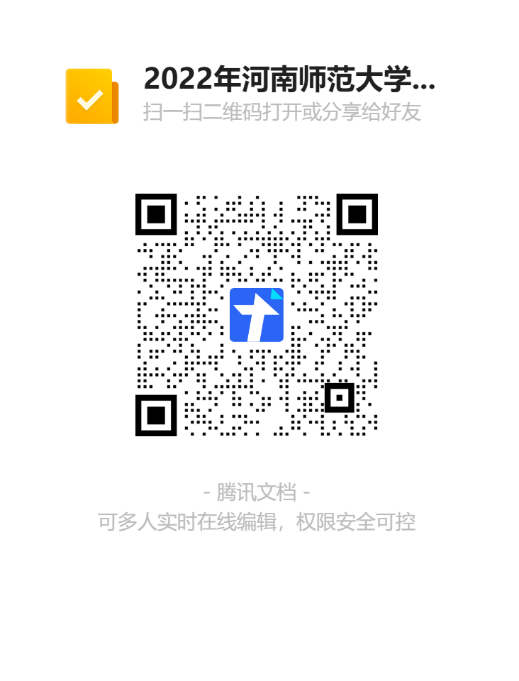 4、未尽事宜，请考生继续关注研究生院网站招生工作栏目后续通知。